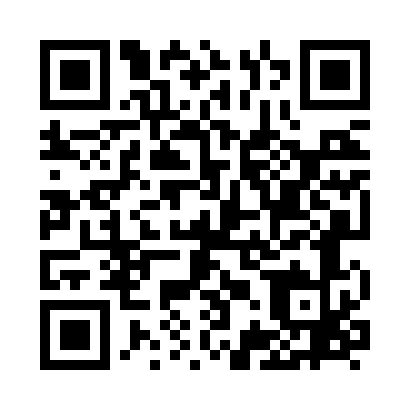 Prayer times for Gomshall, Surrey, UKMon 1 Jul 2024 - Wed 31 Jul 2024High Latitude Method: Angle Based RulePrayer Calculation Method: Islamic Society of North AmericaAsar Calculation Method: HanafiPrayer times provided by https://www.salahtimes.comDateDayFajrSunriseDhuhrAsrMaghribIsha1Mon2:584:511:066:419:2011:132Tue2:594:521:066:419:2011:133Wed2:594:521:066:419:2011:134Thu3:004:531:066:419:1911:135Fri3:004:541:076:419:1911:136Sat3:014:551:076:409:1811:127Sun3:014:561:076:409:1811:128Mon3:024:571:076:409:1711:129Tue3:024:581:076:409:1611:1210Wed3:034:591:076:399:1511:1111Thu3:045:001:076:399:1511:1112Fri3:045:011:086:399:1411:1113Sat3:055:021:086:389:1311:1014Sun3:055:031:086:389:1211:1015Mon3:065:041:086:379:1111:0916Tue3:075:061:086:379:1011:0917Wed3:075:071:086:369:0911:0818Thu3:085:081:086:369:0811:0819Fri3:095:091:086:359:0711:0720Sat3:095:111:086:349:0511:0721Sun3:105:121:086:349:0411:0622Mon3:115:131:086:339:0311:0523Tue3:115:151:086:329:0211:0524Wed3:125:161:086:319:0011:0425Thu3:135:171:086:318:5911:0326Fri3:135:191:086:308:5711:0327Sat3:145:201:086:298:5611:0228Sun3:155:221:086:288:5411:0129Mon3:165:231:086:278:5311:0030Tue3:165:251:086:268:5110:5931Wed3:195:261:086:258:5010:56